المملكة العربية السعودية	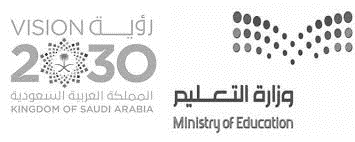 وزارة التعليم ببيشةإدارة التعليم بمحافظة تثليثمدرسة ابتدائية ومتوسطة يهرةاختبار الفترة الأولى الصف الأول متوسط للفصل الدراسي الثالث لعام 1443هـ – السؤال الأول :اختاري الإجابة الصحيحة فيما يلي :                                                                                          ـــــــــــــــــــــــــــــــــــــــــــــــــــــــــــــــــــــــــــــــــــــــــــــــــــــــــــــــــــــــــــــــــــــــــــــــــــــــــــــــــــــــــــــــــــــــــفقره أ: ضعي المصطلح المناسب أمام المعنى المناسب :   ب: اختاري الإجابة الصحيحة فيما يلي :      السؤال:أ ضعي (        ) أمام العبارة الصحيحة وعلامة (          ) أمام العبارة الخاطئة :1-الاهتمام بستر العورة دليل على سلامة الفطرة وصدق الحياء  (             )2احتمال المرأة التي كانت تصرع للصرع وصبرها عليه وعدم صبرها على أن تتكشف دليل على شدة حيائها وأهمية ستر العورة  (           )3-نهى النبي صلى الله عليه وسلم عن اشتمال الصماء لأنه من الطرق المؤدية للشرك (           )4-المسلم يدافع عن أخيه المسلم و يرد عن عرضه إذا شتم أو أتهم أو اعتدي عليه (         )5-عبدالله بن عباس رضي الله عنه حبر الأمة وهو ابن خال النبي صلى الله عليه وسلم(        )السؤال :اختاري الإجابة الصحيحة فيما يلي:انتهت الإسئلةقسم التفسيرالسؤالأبج١نوع السماع في قوله تعالى (إن في ذلك لأيات لقوم يسمعون)سماع صوتسماع تفكر وإعتبارسماع أذن٢معنى كلمة ( مودة )شفقهرعايهمحبة كاملة٣موقف المشركون إذا أصابهم شدة وبلاءاخلصوا الدعاء والتضرع للهيعودون إلى الشركيبكون٤نوع الفرح في قوله تعالى( وإذا أذقنا الناس رحمة فرحوا بها )فرح سرورفرح شكرفرح بطر وأشر لا شكر فيه٥يشترط لقبول العمل الإخلاص لله تعالىالمتابعة للرسول صلى الله عليه وسلمجميع ما ذكر صحيحقسم التوحيدالخوفالرجاءالتوكلالمصطلحالمعنىطمع العبد في فضل الله ورحمته وبركتهاعتماد القلب على الله تعالى في حصول مطلوب أو دفع مكروه مع فعل الأسباب الممكنة المباحةخوف العبد من الله تعالى أن يعاقبه في الدنيا أو الاخرة و خوفه من مقامه بين يدي ربه في الآخرةالسؤالأبج١الرجاء الكاذبمستحبرجاء مع عملرجاء دون عمل وهو غرور٢التوكل على الأحياء الحاضرين من الحكام والأطباء فيما أقدرهم الله عليه من جلب نفع أو دفع ضر مثل قضاء دين أو حصول شفاءجائزشرك أصغرشرك أكبرقسم الحديثقسم الفقهقسم الفقه14السؤالأبج١حكم صلاة الوترسنة مؤكدةجائزةواجبة٢أقلها ركعتين ولا حد لأكثرهاصلاة الوترصلاة الاستخارةصلاة الضحى3آكد السنن الرواتب هيالوترركعتا الفجرركعتان بعد المغرب4سجود التلاوة تشرع لـالقارئالقارئ والمستمع القارئ والمستمع والسامع5يبدأ وقت صلاة الإستسقاء منارتفاع الشمس إلى الزوالزوال الشمس إلى غروبهافي أي وقت 